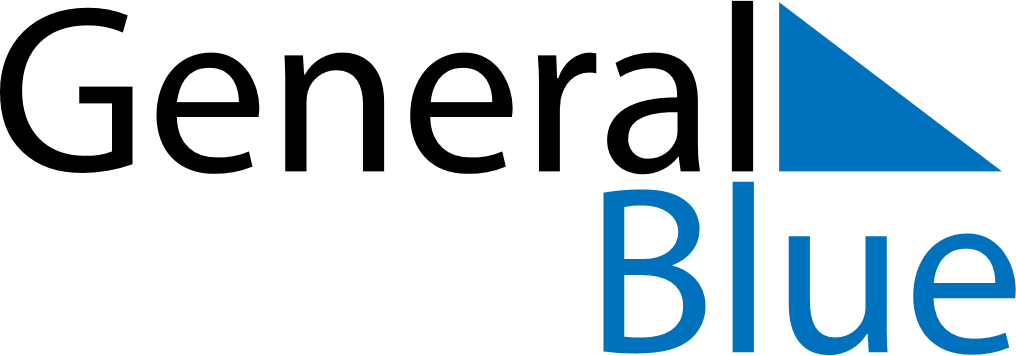 May 2024May 2024May 2024May 2024May 2024May 2024Nacka, Stockholm, SwedenNacka, Stockholm, SwedenNacka, Stockholm, SwedenNacka, Stockholm, SwedenNacka, Stockholm, SwedenNacka, Stockholm, SwedenSunday Monday Tuesday Wednesday Thursday Friday Saturday 1 2 3 4 Sunrise: 4:48 AM Sunset: 8:40 PM Daylight: 15 hours and 52 minutes. Sunrise: 4:45 AM Sunset: 8:43 PM Daylight: 15 hours and 57 minutes. Sunrise: 4:42 AM Sunset: 8:45 PM Daylight: 16 hours and 2 minutes. Sunrise: 4:40 AM Sunset: 8:47 PM Daylight: 16 hours and 7 minutes. 5 6 7 8 9 10 11 Sunrise: 4:37 AM Sunset: 8:50 PM Daylight: 16 hours and 12 minutes. Sunrise: 4:35 AM Sunset: 8:52 PM Daylight: 16 hours and 17 minutes. Sunrise: 4:32 AM Sunset: 8:55 PM Daylight: 16 hours and 22 minutes. Sunrise: 4:30 AM Sunset: 8:57 PM Daylight: 16 hours and 27 minutes. Sunrise: 4:27 AM Sunset: 8:59 PM Daylight: 16 hours and 31 minutes. Sunrise: 4:25 AM Sunset: 9:02 PM Daylight: 16 hours and 36 minutes. Sunrise: 4:23 AM Sunset: 9:04 PM Daylight: 16 hours and 41 minutes. 12 13 14 15 16 17 18 Sunrise: 4:20 AM Sunset: 9:06 PM Daylight: 16 hours and 45 minutes. Sunrise: 4:18 AM Sunset: 9:08 PM Daylight: 16 hours and 50 minutes. Sunrise: 4:16 AM Sunset: 9:11 PM Daylight: 16 hours and 55 minutes. Sunrise: 4:13 AM Sunset: 9:13 PM Daylight: 16 hours and 59 minutes. Sunrise: 4:11 AM Sunset: 9:15 PM Daylight: 17 hours and 4 minutes. Sunrise: 4:09 AM Sunset: 9:17 PM Daylight: 17 hours and 8 minutes. Sunrise: 4:07 AM Sunset: 9:20 PM Daylight: 17 hours and 12 minutes. 19 20 21 22 23 24 25 Sunrise: 4:05 AM Sunset: 9:22 PM Daylight: 17 hours and 17 minutes. Sunrise: 4:03 AM Sunset: 9:24 PM Daylight: 17 hours and 21 minutes. Sunrise: 4:01 AM Sunset: 9:26 PM Daylight: 17 hours and 25 minutes. Sunrise: 3:59 AM Sunset: 9:28 PM Daylight: 17 hours and 29 minutes. Sunrise: 3:57 AM Sunset: 9:30 PM Daylight: 17 hours and 33 minutes. Sunrise: 3:55 AM Sunset: 9:32 PM Daylight: 17 hours and 37 minutes. Sunrise: 3:53 AM Sunset: 9:34 PM Daylight: 17 hours and 41 minutes. 26 27 28 29 30 31 Sunrise: 3:52 AM Sunset: 9:36 PM Daylight: 17 hours and 44 minutes. Sunrise: 3:50 AM Sunset: 9:38 PM Daylight: 17 hours and 48 minutes. Sunrise: 3:48 AM Sunset: 9:40 PM Daylight: 17 hours and 51 minutes. Sunrise: 3:47 AM Sunset: 9:42 PM Daylight: 17 hours and 55 minutes. Sunrise: 3:45 AM Sunset: 9:44 PM Daylight: 17 hours and 58 minutes. Sunrise: 3:44 AM Sunset: 9:45 PM Daylight: 18 hours and 1 minute. 